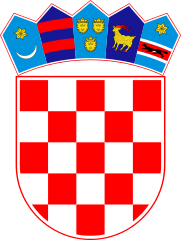 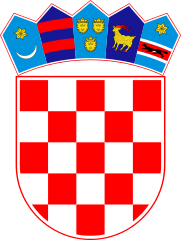 KLASA: 011-01/18-01/1URBROJ: 2178/02-01-18-2Bebrina, 18. siječnja 2018. godine 	Na temelju članka 93. stavka 1. Zakona o službenicima i namještenicima u lokalnoj i područnoj (regionalnoj) samoupravi („Narodne novine“, broj 86/08, 61/11 i 04/18), i članka 47. Statuta općine Bebrina („Službeni vjesnik Brodsko-posavske županije“ broj 03/13) Općinski načelnik Općine Bebrina donosi PLANPRIJMA NA STRUČNO OSPOSOBLJAVANJE ZA RAD U OPĆINI BEBRINA U 2018. GODINIČlanak 1.       Ovim Planom prijma na stručno osposobljavanje u Općini Bebrina u 2018. godini (u daljnjem tekstu: Plan  prijma) utvrđuje se prijam na stručno osposobljavanje za rad u Jedinstvenom upravnom odjelu Općine Bebrina. Članak 2.      Utvrđuje se stvarno stanje popunjenosti radnih mjesta na neodređeno vrijeme na dan 31. prosinca 2017. godine, te potreban broj osoba na stručno osposobljavanje bez zasnivanja radnog odnosa.      Tabelarni prikaz stvarnog stanja popunjenosti na neodređeno vrijeme na dan 31. prosinca 2017. godine i potreban broj osoba na stručno osposobljavanje bez zasnivanja radnog odnosa, nalazi se u privitku ovog Plana prijma koji čini njegov sastavni dio. Članak 3.      	Na stručno osposobljavanje za rad bez zasnivanja radnog odnosa u Jedinstvenom  upravnom odjelu Općine Bebrina planira se prijam osoba sa stečenom srednjom stručnom spremom.                                                                       Članak 4.       Prijam osoba na stručno osposobljavanje za rad bez zasnivanja radnog odnosa provodit će se u suradnji s Hrvatskim zavodom za zapošljavanje.      Plan prijma provodit će se ako su sredstva za pokriće troškova stručnog osposobljavanja u cijelosti osigurana kod nadležne službe za zapošljavanje ili planirana u općinskom Proračunu za tekuću godinu. Članak 5.      Ovaj Plan prijma stupa na snagu danom donošenja, a objavit će se u Službenom vjesniku Brodsko-posavske županije.OPĆINSKI NAČELNIKIvan Brzić, mag.ing.silv.univ.spec.Dostaviti:1.	Jedinstveni upravni odjel Općine Bebrina2.	Pismohrana.PLAN PRIJMA NA STRUČNO OSPOSOBLJAVANJE U JEDINSTVENOM UPRAVNOM ODJELU OPĆINE BEBRINAU 2018. godiniRed.brojNaziv radnog mjestaNaziv radnog mjestaStupanj obrazovanja i stručna spremaBroj sistematiziranih radnih mjestaStvarno stanje popunjenosti na neodređeno vrijeme na dan 31.12.2017.Godine radnogstaža zaposlenog službenikaPlanirani broj osoba na stručnom osposobljavanjubez zasnivanja radnog odnosaJEDINSTVENI UPRAVNI ODJEL OPĆINE BEBRINAJEDINSTVENI UPRAVNI ODJEL OPĆINE BEBRINAJEDINSTVENI UPRAVNI ODJEL OPĆINE BEBRINAJEDINSTVENI UPRAVNI ODJEL OPĆINE BEBRINA2018.1.Referent za uredsko poslovanjeReferent za uredsko poslovanjeSrednja stručna sprema upravnog, ekonomskog smjera ili drugog odgovarajućeg društvenog smjera11241SVEUKUPNO JEDINSTVENI UPRAVNI ODJELSVEUKUPNO JEDINSTVENI UPRAVNI ODJELSVEUKUPNO JEDINSTVENI UPRAVNI ODJEL931